GMNS SCHOOL CALENDAR -  2019-2020 SCHOOL YEAR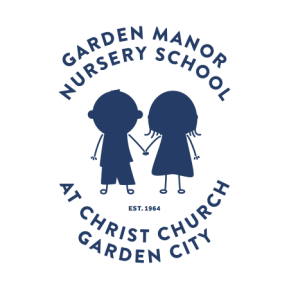 SCHOOL HOURS:  		Morning Session:             9:00 - 11:00 AM  (Toddlers)                                           	Morning Session:             9:00 - 11:30 AM  (Pre-School & Pre-Kindergarten)								    9:00 – 1:00  PM   (Pre-Kindergarten Extended)   September, 2018       	  5:		Parents Orientation at 9:15am – all classes  9:		School OPENS Pre-School and Pre-Kindergarten Only16:		Toddler Classes begin            30:		School CLOSEDOctober		  1:		School CLOSED   9:		School CLOSED   14:		School CLOSED - Columbus Day		            23:		Toddler & Pre School Pictures taken (Fun Photos By O’Brien, Inc.)                                	24:		Toddler & Pre-K Pictures taken (Fun Photos By O’Brien, Inc.)			November      		  5:		School CLOSED - Election Day11:		School CLOSED - Veteran's Day                              28, 29:		School CLOSED - Thanksgiving RecessDecember  		  4:		Parent Teacher Conferences, Toddler-Pre-School-Pre-K (no students)  5:		Parent Teacher Conferences, Toddler (no students)        		      23-1/5:		School CLOSED - Christmas RecessJanuary, 2020  	  6:  		School REOPENS            20:		School CLOSED - Martin Luther King Jr.February   	      17-21:		School CLOSED - Winter Recess                                   24:		School REOPENSMarch		       TBD:		Art Show Fundraiser		                                                                                                                                                                                                                                                                                                                                                                                                                                                                                                                                                                                                                                                                                                                                                                                                                                                                                                                                                                                                                                                                                                                                                                                                                                                                                                                                                                                                                                                                                                                                                                                                                                                                                                                                                                                                                                                                                                                                                                                                                                                                                                                                                                                                                                                                                                                                                                                                                                                                                                                                                                                                                                                                                                                                                                                                                                                                                                                                                                                                                                                                                                                                                                                                                     April		        9-17:		School CLOSED – Spring Recess			           20:		School REOPENSMay    		     18, 19:		Distribution of Student Progress Reports                             22, 25:		School CLOSED - Memorial Day HolidaysJune		         8, 9:		Toddler - Last Day of School  								           10:		Pre-School Last Day of School &         Pre-K Graduation		           11:		Last day for Staff	                                                     (09-05-19) 